BXW-500纤维图像分析系统（标准版）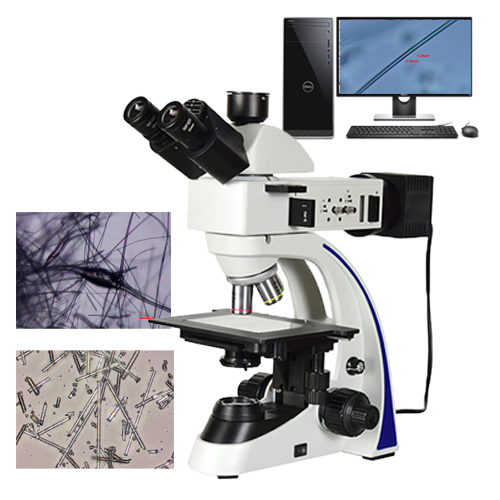 仪器用途：BXW-500纤维图像分析系统是纤维细度及含量测定的分析仪器，利用计算机图像处理系统来测量各种纤维直径和分析纤维表面形态，可用于毛、麻、棉纺行业，畜牧业，化纤行业，羽毛行业，纤维检验部门，商检系统，公路沥青木质纤维含量等测定。本仪器采用无限远色差校正系统，成像清晰，结构简单，操作便捷，适合高校教学，常规实验研究等使用。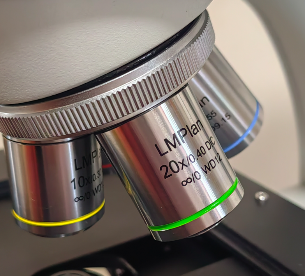 性能特点：▲  先进的无限远光学系统，配备多功能LMPlan物镜。▲  T型底座设计，有效防止高倍下震动引起的图像抖动。▲ 粗微动同轴调焦机构，粗动松紧可调，带限位锁紧装置，微动格值:2μm。
▲ 6V30W卤素灯或LED照明，亮度可调。▲ 三目镜筒, 无限远铰链5:5分光观察头，可同时进行目镜和摄影观察。▲ 外置式宽电压适配器，安全可靠。常见适用检测标准：（如需专业分析软件，请联系客服选购专业版软件）1、矿物棉纤维平均直径测量分析GB/T5480-20172、沥青路面用纤维图像测量JT/T533-2020（本设备适用于细小纤维测量，纤维长度超过2mm请选用BXW-300低倍型号）3、纤维分析（纤维外观观察，纤维长度测量，纤维直径测量）4、气孔率及石棉含量测量分析5、碳纤维增强塑料孔隙含量和纤维体积含量试验方法GB/T 3365-20086、工作场所空气中粉尘测定第5部分：石棉纤维浓度GBZ/T 192.5-20077、羊毛纤维直径试验方法，投影显微镜法：GB/T 10685-20078、棉纤维成熟度实验方法，显微镜法：GB/T 13777-2006产品规格参数：标准配置：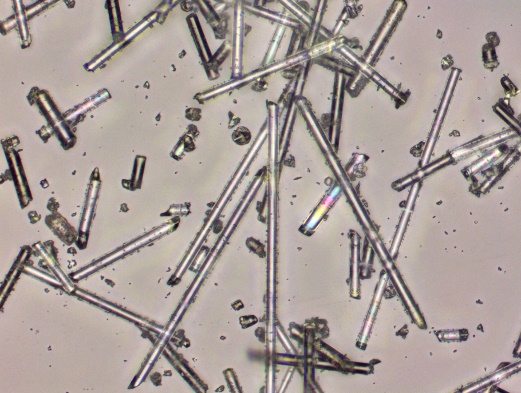 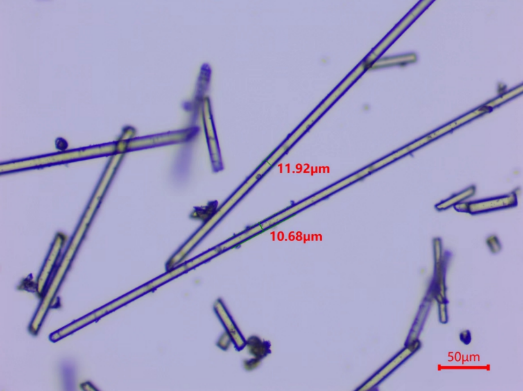 图1 纤维宽度测量实例（20X物镜，透射照明）         图2 EDF景深拓展纤维观察（20X物镜反射偏光照明）成像系统配置：放大倍数目视：50X-500X，系统成像：100-1000X（电脑观察） 调焦范围粗调行程23㎜，微调格值0.002mm适配镜0.5XCTV摄像机像素标配500万，多种像素可选测量范围0-2mm（5X物镜标准成像下）。测量精度±0.5um测量速度500/10min测量重复性±0.1um纤维计算测量标准根据国家标准GB10685-89国际标准ISO137-85制定照明装置高亮度透反射LED照明标准软件测量系统高级图像应用处理软件，支持软件相机协作，操作简单便捷，可方便的进行纤维长度和宽度测量，测量结果精准，实用性强。成像控制：可通过软件界面对成像系统进行完全的控制，曝光，白平衡，颜色处理等。图形测量：点、线、矩形、圆、椭圆、圆弧、多边形。图形关系测量：两点距离、点到直线距离、两线角度、两圆关系。图形处理：图形大小改变、图形位置移动、图形数值化修改。图像处理：图像捕捉、图像文件打开、图像文件保存、图像打印采集功能：手动图像采集，定时图像采集图像保存：图像可保存为多种常见格式，JPEG，BMP，PNG，TIFF等报告导出：可自定义图像张数，数据可通过Word/EXCEL导出，报告模板可自定义，数据处理方便快捷。专业功能：提供景深拓展，自动拼图等专业功能。光学系统无限远色差校正光学系统观察筒30°倾斜，无限远铰链三目5:5分光观察头，瞳距调节：54mm－75mm，单边视度调节：±5曲光度，配0.5X摄像接口目镜高眼点WF10X20mm目镜物镜无限远长工作距平场消色差LMPlan金相物镜 5X   NA0.15  WD12物镜无限远长工作距平场消色差LMPlan金相物镜 10X  NA0.3   WD16物镜无限远长工作距平场消色差LMPlan金相物镜 20X  NA0.4   WD12物镜无限远长工作距平场消色差LMPlan金相物镜 50X  NA0.55  WD9.15物镜转换器内定位4孔转换器粗微调焦机构反射机架，配金属载物台板，低手位粗微同轴调焦机构，粗调行程23mm，微调精度0.002mm。带有防止载物台下滑的松紧调节装置粗微调焦机构透反两用机架，配透反两用玻璃载物台板，低手位粗微同轴调焦机构，粗调行程23mm，微调精度0.002mm。带有防止载物台下滑的松紧调节装置载物台双层机械移动平台，低手位X、Y方向同轴调节；平台大小145mm×132mm,移动范围76mm×50mm载物台可配反射用金属载物台板，透反两用玻璃载物台板落射照明系统单颗大功率5WLED，反射灯室，暖白光，柯拉照明，带视场光栏与孔径光阑，光阑中心大小可调，外置式宽电压适配器，输入100V－240V－AC50/60Hz,输出DC12V2A透射照明系统单颗大功率5W白光LED灯，透射用阿贝聚光镜，数值孔径N.A1.25，带可变光阑，中心预调其他附件500万像素成像系统，含数据线（USB）其他附件标尺（C1+C7）其他附件图像应用处理软件（光盘）产品型号500万像素成像系统传感器CMOS 5.1M（500万像素）芯片尺寸1/2.8“ (5.70x4.28)图像处理器Ultra-Fine TM颜色处理引擎像素大小（um）2.2x2.2帧率@分辨率5@2592x1944帧率@分辨率18@1280x960帧率@分辨率60@640x480扫描模式逐行扫描曝光时间0.294ms~2000ms曝光控制手动/自动白平衡ROI 白平衡/手动Temp-Tint调整色温控制手动/自动设置白平衡、曝光时间、降噪、增益、伽马等操作温度-10~ 50℃操作湿度30~80%RH操作系统Microsoft® Windows®XP/ Vista / 7 / 8 /10(32 & 64 位)光学接口标准C接口数据接口USB2.0捕获/控制APINative C/C++, C#/VB.NET, Directshow, Twain和Labview记录方式图像和视频制冷方式*自然冷却供电USB插口供电（数据接口共用）